LACOMBE MINOR HOCKEY ASSOCIATION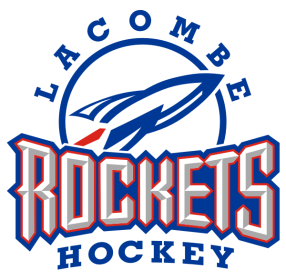  OPERATING COMMITTEE MEETINGLacombe Arena Community Room 2LACOMBE, ALBERTAJanuary 11, 2022 at 7:00Lori McCrea called the meeting to order at 7:10PRESENT: Lori M, Alison S, Troy R, Erin F, Lise B, Stacy C, Nicole A, Teri Lynn A, Chad R, Cheyne L, Nicole F, Curtis G, Amy RABSENT/REGRETS: Kim K, Donna M, Jileen L, Mark L, Nesta M, Joanne D, Tamara C, Joey I, Rick MLori McCrea occupied the chair,     Amy Richter acted as Secretary. APPROVAL OF MINUTES1.1. Stacy Christensen  moved “The Committee approve the Operational Committee Meeting Minutes from December as presented.”  Troy Rider  seconded.  All in favor.  Motion carriedBUSINESS ARISING FROM MINUTES APPROVAL OF AGENDAAdded ProvincialsCovid3.1   Nicole A moved “The Committee approve the agenda as presented.” Curtis  seconded.   All in favor.  Motion carried.EXECUTIVE REPORTS4.1.  PRESIDENT Lori McCrea –Lacombe will be hosting U15 provincials March 24-27. Thanks to Stacy for the excellent bid. Work has started on that, Stacy is the lead and will be looking for help. Only position to fill is the program creator. If someone is savvy with that and would like to help that would be great.Generals- They are sitting in first place and need one point to stay there. Hoping for a long playoff run. May conflict with provincials.  Suggestion to move U18 practice to support Generals ice time. Hockey Alberta has sent out a message regarding Covid that there will be no changes. Carry on.We continue to have ref reports every weekend from certain teams. Pucks have been found for U18 and returned to the team this evening.  4.2.  VICE PRESIDENT Donna Millar- is on a call with CAHL this evening. There is still discussion regarding u94.3  REGISTRAR/ADMINISTRATION/ICE CONVENOR – Alison Stangeland/Kim Somerville KeehnRefs have been quite stretched and actually had to cancel a game. Need to go to a 2 man system for u11 tournament this weekend. All coaches have been notified. Kim is just handling refs right now and bookkeeping and website will be handed over after.U13/U15 will be doing body contact with the current development. Joe Bouvier will be doing an intro to full ice session for second year u9 for the last development session. Ice – we still have ice to book and some prime ice available that came from from Generals on the 22, 27 and 29. We had quite a bit open this weekend and will need to start assigning ice to teams. Early weekend games will go to younger levels and upper levels to later games. Possibly CAS will take some ice.  Open ice is sent to managers. In February it will be posted on the website and able to book it from the website. After that ice will be assigned to teams. Chad suggested using the development ice time for creating instructional videos.  Could we also use it for u9 goalie training.  Possibly it could be part of the intro to hockey funding. An in-house goalie session would also be a positive addition. 4.4. SECRETARY- Kim Somerville Keehn – Nothing to reportWe are still looking for a secretary to fill the position. At this time tasks include minutes and travel permits.4.5.  TREASURER Nicole Antsey – Nothing to report4.6	GAME & CONDUCT MANAGER Amy Richter – Nothing to report5.    DIRECTORS REPORTS5.1	U5 BEARS -Jilleen Labonte- absent, no report5.2	U7 INITIATION – Mark Luymes-  absent, no report5.3	U9 NOVICE Cheyne Law – new schedule is out. Still a lot of travel for u9. The b team is having more success since the shuffle. We have been using affiliates and the players are having fun. We are having more of a jamboree rather than a tournament. Things are going well. 5.4	U11 ATOM -Curtis Goulet – Tournament is this weekend. Hoping all is able to go ahead as planned. The training tools are in different places. When looking for equipment coaches need to ask the rink staff every time. The 3:45 development ice, would like to have that moved up so we can have a flood before the 4:45 however there is no time to fit in a flood. Teams all had successful and fun tournaments last weekend. We have 3 covid cases on the u11 A team and we are looking into testing the team before they play this weekend. Questions with regards to a u11AA team in CAS. There is program development being looked at for u11 however there is  no public information at this time.5.5- U13 PEE WEE- Nesta Morris – Absent, no report5.6	U15 BANTAM – Joanne Day – Absent, Report Sent-5.7	U18 MIDGET – Erin Fuller/Lise Beckett – u18A is going to a tournament. There has been a smooth transition with the new coaching staff. U18A players have promised to give 10 minutes of volunteer time for every 10 minute penalty. There are some players available for volunteer hours. Email the directors with any volunteer requests. U18B were at a tournament. 6.    OPERATING COMMITTEE REPORTS6.1	REFEREE IN CHIEF – Stacy Christensen – Some refs sat in with a coaching clinic and Stacy heard positive reports back on the new refs that have joined our association. 6.2	FUNDRAISING CONVENOR Teri Lynn Amundson – Christmas raffle had one of our own families win. Theresa Grubb. The winnings were over $5000. We netted $4100. Some discussion on doing another rafflebox draw. However, the next two tournaments and provincials may also do an online 50/50. TL was in discussion with panago pizza to have a fundraiser with them. TeriLynn moves that we adopt a Panago Pizza day January 26. Seconded by Nicole Fauria. Motion passes.Consider if this is the way we would like to fundraise next year. Will do a review of the budget and consider options for fundraising and fees for next year.  (ex: cabaret/dance, grocery cards, home game 50/50, increased fees)6.3	SPONSORSHIP – Joey Ingram/Tamara Cox – absent, no report6.4 SAFETY OFFICER- Nicole Fauria – Concerned with the Atom A team Covid cases. 3 are positive at this time. Asking to have the kids rapid test on Friday. Contacted AHS with regards to outbreak status. Nicole has suggested to go beyond provincial recommendation and rapid test contacts and isolate for 10 days instead of 5. Committee agrees that we can not expect higher expectations than AHS. With affiliates the Atom A team should be able to play this weekend. A few injury reports have been submitted. A Hockey Canada report needs to be completed both for players or spectators in the stands. A representative of the team needs to sign, it doesn’t have to be someone from the HCR. It can be a manager. Suggested that it is the safety coach and the official from the home team that signs the form. 6.5 LOWER COACH MENTOR: Rick Maclise- 6.6	UPPER COACH MENTOR: Chad Richter- Thank you for adjusting the meeting day. Jeremy Driese has been meeting with the coach mentors. Can we add him as a coach mentor? Officially at the AGM, but to make everyone aware he is working with them. Set up coaches clinics on Jan 2 to meet with the coaches at the different levels over zoom meeting. Had 1 u11 coach, unfortunately there was a goalie clinic, 3 in attendance from u7.  It worked out to have a smaller group in the meetings to have greater discussion. Great to connect with the younger levels. Coach challenges: coach for goalie, late sign-ups for u11 (how to fit them in) captains, which level, how to keep attention for u7, how to deal with kids that don’t want to be there. Can coach mentors go on the ice? For instance, would like to have coaches be able to reach out for help and have coach mentors or junior coaches to go and help with players and practices. Could we have coaching clinics available in March when ice gets handed back to take video of drills etc. Some concern with which tier teams enter tiering. Unfortunately, we cannot control what other associations do. We generally start with tiers 1, 3 and 5 if we have 3 teams and tiers 2, 4 if we have two teams. Some concern with low numbers for u7. – Will be doing another Come Try Hockey event at the end of the season. Should reach out to the schools again. Concern about storage room. Issue: creating a girls dressing room. Please ask the rink staff to open another room if there isn’t enough room for the girls etc. Suggestion: could there be a place to keep storage. We need a solution so coaches can find tools, bumbers, pylons etc and so materials are not lost. (For example: Ringette uses bumpers. Pool uses pylons.) Looking for ice to create videos for coaches. Alison is setting it up for Chad, Rick and Jeremy.6.6	SOUTH CENTRAL ALBERTA HOCKEY LEAGUE REPRESENTATIVE- 6.7	CENTRAL ALBERTA SELECTS REPRESENTATIVE Troy Rider – Hockey AB decision flow tree has been sent out. Things are going well within the league. A notice has been sent to reinforce that if you have 9 players you have to play. U15 team was hit with covid and played with a short bench. There have been some disgruntled parents on all three teams but nothing out of the ordinary. The teams are struggling with their season at times but still doing well. 7.     UNFINISHED BUSINESS 7.1 – Interim Secretary7.2 – Coach Clinics-See coach mentor report8.     NEW BUSINESS        8.1 Provincials – Looking for a team go-fer for each team for the provincials drawing from the younger teams. Next meeting:  February 8, 2022	ADJOURNMENT 	Meeting adjourned at 8:46                                                                                                                                                          ----------------------------------------------------------LORI MCCREA, PRESIDENT-----------------------------------------------------------------EXECUTIVE MEMBER (KIM SOMERVILLE KEEHN, SECRETARY)